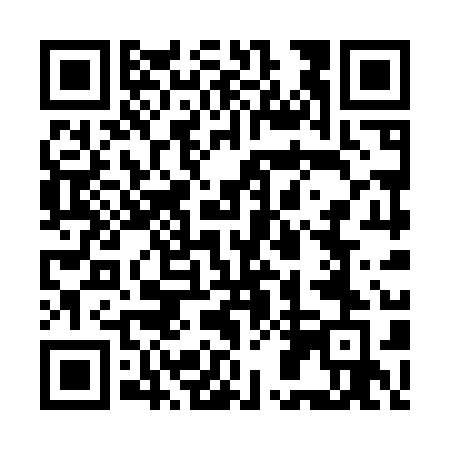 Ramadan times for Healesville, AustraliaMon 11 Mar 2024 - Wed 10 Apr 2024High Latitude Method: NonePrayer Calculation Method: Muslim World LeagueAsar Calculation Method: ShafiPrayer times provided by https://www.salahtimes.comDateDayFajrSuhurSunriseDhuhrAsrIftarMaghribIsha11Mon5:435:437:121:285:007:437:439:0612Tue5:455:457:131:285:007:417:419:0513Wed5:465:467:141:274:597:407:409:0314Thu5:475:477:151:274:587:387:389:0115Fri5:485:487:161:274:577:377:379:0016Sat5:495:497:171:274:567:357:358:5817Sun5:505:507:181:264:557:347:348:5718Mon5:515:517:191:264:547:327:328:5519Tue5:525:527:201:264:537:317:318:5320Wed5:535:537:211:254:527:297:298:5221Thu5:545:547:221:254:517:287:288:5022Fri5:555:557:231:254:507:267:268:4923Sat5:565:567:241:254:497:257:258:4724Sun5:575:577:251:244:487:237:238:4525Mon5:585:587:261:244:477:227:228:4426Tue5:595:597:261:244:467:207:208:4227Wed6:006:007:271:234:457:197:198:4128Thu6:016:017:281:234:447:177:178:3929Fri6:026:027:291:234:437:167:168:3830Sat6:036:037:301:224:427:147:148:3631Sun6:046:047:311:224:407:137:138:351Mon6:056:057:321:224:397:117:118:332Tue6:066:067:331:224:387:107:108:323Wed6:076:077:341:214:377:087:088:304Thu6:086:087:351:214:367:077:078:295Fri6:096:097:351:214:357:057:058:276Sat6:096:097:361:204:347:047:048:267Sun5:105:106:3712:203:336:026:027:248Mon5:115:116:3812:203:326:016:017:239Tue5:125:126:3912:203:315:595:597:2110Wed5:135:136:4012:193:305:585:587:20